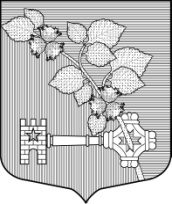 АДМИНИСТРАЦИЯВИЛЛОЗСКОГО ГОРОДСКОГО ПОСЕЛЕНИЯЛОМОНОСОВСКОГО РАЙОНАПостановление № 130«30» марта 2020 г.                               		                                            гп. Виллози«О проведении дополнительных санитарно-противоэпидемических (профилактических) мероприятий по недопущению распространения коронавирусной инфекции COVID-19»В связи с угрозой распространения коронавирусной инфекции COVID-19, в целях обеспечения санитарно-эпидемиологического благополучия населения, руководствуясь Федеральным законом от 30.03.1999 № 52 –ФЗ «О санитарно-эпидемиологическом благополучии населения», администрация Виллозского городского поселения ПОСТАНОВЛЯЕТ:1. Организациям, осуществляющим деятельность по управлению/строительству многоквартирных домов (ООО "Управляющая компания "Новое Горелово" (ИНН 4725004120), ООО "Управляющая компания" Комфорт СПб" (ИНН 7802637044), ООО «Лиговский канал» (ИНН 4720027099), ООО «Интер Альянс» (ИНН 7805434451) на территории поселка Новогорелово Муниципального образования Виллозское городское поселение Ломоносовского района Ленинградской области провести дополнительные санитарно-противоэпидемические (профилактические) мероприятия по обеспечению усиленного дезинфекционного режима:- закрыть доступ гражданам на детские игровые и спортивные площадки;- осуществлять дезинфекцию на регулярной основе мест общего пользования, в том числе, парадных, лифтов, придомовой территории, детских игровых и спортивных площадок с  соблюдением  санитарных правил.2. О проведенных мероприятиях проинформировать администрацию Виллозского городского поселения Ломоносовского района.3. Направить настоящее постановление Организациям, осуществляющим деятельность по управлению/строительству многоквартирных домов на территории поселка Новогорелово Муниципального образования Виллозское городское поселение Ломоносовского района Ленинградской области.4. Разместить настоящее постановление на официальном сайте муниципального образования Виллозское городское поселение по электронному адресу: www.villozi-adm.ru.5. Настоящее постановление вступает в силу со дня его подписания.6. Контроль за исполнением настоящего постановления оставляю за собой.И.О. главы администрации Виллозского городского поселения____________   В.А. Воробьев